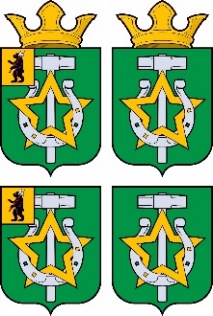                                 АДМИНИСТРАЦИЯ   КУЗНЕЧИХИНСКОГО СЕЛЬСКОГО ПОСЕЛЕНИЯ                                АДМИНИСТРАЦИЯ   КУЗНЕЧИХИНСКОГО СЕЛЬСКОГО ПОСЕЛЕНИЯ                                АДМИНИСТРАЦИЯ   КУЗНЕЧИХИНСКОГО СЕЛЬСКОГО ПОСЕЛЕНИЯ                                АДМИНИСТРАЦИЯ   КУЗНЕЧИХИНСКОГО СЕЛЬСКОГО ПОСЕЛЕНИЯРЕШЕНИЕ № ______о согласовании (об отказе) создания места (площадки) накопления твердых коммунальных отходов на территории Кузнечихинского сельского поселения Ярославского муниципального района Ярославской областиРЕШЕНИЕ № ______о согласовании (об отказе) создания места (площадки) накопления твердых коммунальных отходов на территории Кузнечихинского сельского поселения Ярославского муниципального района Ярославской областиРЕШЕНИЕ № ______о согласовании (об отказе) создания места (площадки) накопления твердых коммунальных отходов на территории Кузнечихинского сельского поселения Ярославского муниципального района Ярославской областиРЕШЕНИЕ № ______о согласовании (об отказе) создания места (площадки) накопления твердых коммунальных отходов на территории Кузнечихинского сельского поселения Ярославского муниципального района Ярославской областиМесто выдачи Дата выдачи Дата выдачи В соответствии с постановлением Правительства РФ от 31.08.2018 N 1039 "Об утверждении Правил обустройства мест (площадок) накопления твердых коммунальных отходов и ведения их реестра", в связи с обращением:__________________________________________________________________________(наименовании и юридический адрес юридического лица, Ф.И.О. и реквизиты документа,__________________________________________________________________________удостоверяющего личность гражданина, индивидуального предпринимателя)на основании принятого Комиссией решения, указанного в акте об определении места (площадки) накопления твердых коммунальных отходов от № _____________________,__________________________________________________________________________согласовать/отказать создание места (площадки) накопления твердых коммунальных отходов с местоположением:____________________________________________________________________________________________________________________________________________________(указать адрес земельного участка или адресные ориентиры земель)кадастровый номер (при наличии): ___________________________________________,площадь, предполагаемая для использования: __________________________________,согласно выписке из Единого государственного реестра недвижимости об объекте недвижимости (схеме границ) в целях размещения __________________________________________________________________________.(указать наименование объектов)Основание отказа:____________________________________________________________________________________________________________________________________________________.Лицо, получившее согласование, обязано провести работы по оборудованию места (площадки) накопления твердых коммунальных отходов в срок до:__________________________________________________________________________.(указать срок проведения работ)В случае, если использование земель или земельного участка (части (частей) земельного участка) привело к порче либо уничтожению плодородного слоя почвы в границах таких земель или земельных участков, на __________________________________________________________________________(лицо, которому выдается согласие на размещение места (площадки))возлагается обязанность:1) привести такие земли или земельные участки в состояние, пригодное для их использования, в соответствии с разрешенным использованием;2) выполнить необходимые работы по рекультивации таких земель или земельных участков.Разрешение не дает права на вырубку древесно-кустарниковой растительности без необходимого разрешения.Приложение:- выписка из Единого государственного реестра недвижимости об объекте недвижимости, земельном участке в случае использования земель или их части (частей);- схема границ на ______ л.Приложение является неотъемлемой частью решения о согласии создания места (площадки) накопления твердых коммунальных отходов.В соответствии с постановлением Правительства РФ от 31.08.2018 N 1039 "Об утверждении Правил обустройства мест (площадок) накопления твердых коммунальных отходов и ведения их реестра", в связи с обращением:__________________________________________________________________________(наименовании и юридический адрес юридического лица, Ф.И.О. и реквизиты документа,__________________________________________________________________________удостоверяющего личность гражданина, индивидуального предпринимателя)на основании принятого Комиссией решения, указанного в акте об определении места (площадки) накопления твердых коммунальных отходов от № _____________________,__________________________________________________________________________согласовать/отказать создание места (площадки) накопления твердых коммунальных отходов с местоположением:____________________________________________________________________________________________________________________________________________________(указать адрес земельного участка или адресные ориентиры земель)кадастровый номер (при наличии): ___________________________________________,площадь, предполагаемая для использования: __________________________________,согласно выписке из Единого государственного реестра недвижимости об объекте недвижимости (схеме границ) в целях размещения __________________________________________________________________________.(указать наименование объектов)Основание отказа:____________________________________________________________________________________________________________________________________________________.Лицо, получившее согласование, обязано провести работы по оборудованию места (площадки) накопления твердых коммунальных отходов в срок до:__________________________________________________________________________.(указать срок проведения работ)В случае, если использование земель или земельного участка (части (частей) земельного участка) привело к порче либо уничтожению плодородного слоя почвы в границах таких земель или земельных участков, на __________________________________________________________________________(лицо, которому выдается согласие на размещение места (площадки))возлагается обязанность:1) привести такие земли или земельные участки в состояние, пригодное для их использования, в соответствии с разрешенным использованием;2) выполнить необходимые работы по рекультивации таких земель или земельных участков.Разрешение не дает права на вырубку древесно-кустарниковой растительности без необходимого разрешения.Приложение:- выписка из Единого государственного реестра недвижимости об объекте недвижимости, земельном участке в случае использования земель или их части (частей);- схема границ на ______ л.Приложение является неотъемлемой частью решения о согласии создания места (площадки) накопления твердых коммунальных отходов.В соответствии с постановлением Правительства РФ от 31.08.2018 N 1039 "Об утверждении Правил обустройства мест (площадок) накопления твердых коммунальных отходов и ведения их реестра", в связи с обращением:__________________________________________________________________________(наименовании и юридический адрес юридического лица, Ф.И.О. и реквизиты документа,__________________________________________________________________________удостоверяющего личность гражданина, индивидуального предпринимателя)на основании принятого Комиссией решения, указанного в акте об определении места (площадки) накопления твердых коммунальных отходов от № _____________________,__________________________________________________________________________согласовать/отказать создание места (площадки) накопления твердых коммунальных отходов с местоположением:____________________________________________________________________________________________________________________________________________________(указать адрес земельного участка или адресные ориентиры земель)кадастровый номер (при наличии): ___________________________________________,площадь, предполагаемая для использования: __________________________________,согласно выписке из Единого государственного реестра недвижимости об объекте недвижимости (схеме границ) в целях размещения __________________________________________________________________________.(указать наименование объектов)Основание отказа:____________________________________________________________________________________________________________________________________________________.Лицо, получившее согласование, обязано провести работы по оборудованию места (площадки) накопления твердых коммунальных отходов в срок до:__________________________________________________________________________.(указать срок проведения работ)В случае, если использование земель или земельного участка (части (частей) земельного участка) привело к порче либо уничтожению плодородного слоя почвы в границах таких земель или земельных участков, на __________________________________________________________________________(лицо, которому выдается согласие на размещение места (площадки))возлагается обязанность:1) привести такие земли или земельные участки в состояние, пригодное для их использования, в соответствии с разрешенным использованием;2) выполнить необходимые работы по рекультивации таких земель или земельных участков.Разрешение не дает права на вырубку древесно-кустарниковой растительности без необходимого разрешения.Приложение:- выписка из Единого государственного реестра недвижимости об объекте недвижимости, земельном участке в случае использования земель или их части (частей);- схема границ на ______ л.Приложение является неотъемлемой частью решения о согласии создания места (площадки) накопления твердых коммунальных отходов.В соответствии с постановлением Правительства РФ от 31.08.2018 N 1039 "Об утверждении Правил обустройства мест (площадок) накопления твердых коммунальных отходов и ведения их реестра", в связи с обращением:__________________________________________________________________________(наименовании и юридический адрес юридического лица, Ф.И.О. и реквизиты документа,__________________________________________________________________________удостоверяющего личность гражданина, индивидуального предпринимателя)на основании принятого Комиссией решения, указанного в акте об определении места (площадки) накопления твердых коммунальных отходов от № _____________________,__________________________________________________________________________согласовать/отказать создание места (площадки) накопления твердых коммунальных отходов с местоположением:____________________________________________________________________________________________________________________________________________________(указать адрес земельного участка или адресные ориентиры земель)кадастровый номер (при наличии): ___________________________________________,площадь, предполагаемая для использования: __________________________________,согласно выписке из Единого государственного реестра недвижимости об объекте недвижимости (схеме границ) в целях размещения __________________________________________________________________________.(указать наименование объектов)Основание отказа:____________________________________________________________________________________________________________________________________________________.Лицо, получившее согласование, обязано провести работы по оборудованию места (площадки) накопления твердых коммунальных отходов в срок до:__________________________________________________________________________.(указать срок проведения работ)В случае, если использование земель или земельного участка (части (частей) земельного участка) привело к порче либо уничтожению плодородного слоя почвы в границах таких земель или земельных участков, на __________________________________________________________________________(лицо, которому выдается согласие на размещение места (площадки))возлагается обязанность:1) привести такие земли или земельные участки в состояние, пригодное для их использования, в соответствии с разрешенным использованием;2) выполнить необходимые работы по рекультивации таких земель или земельных участков.Разрешение не дает права на вырубку древесно-кустарниковой растительности без необходимого разрешения.Приложение:- выписка из Единого государственного реестра недвижимости об объекте недвижимости, земельном участке в случае использования земель или их части (частей);- схема границ на ______ л.Приложение является неотъемлемой частью решения о согласии создания места (площадки) накопления твердых коммунальных отходов.____________________________________________________________________________________________(наименование должности должностного лица уполномоченного органа, осуществляющего выдачу разрешения)________(подпись, печать)____________________(расшифровка подписи)